Ansuchen um Gastschulbesuch (Bundesländer übergreifend) 
Die Ausführungen gelten für beiderlei Geschlecht!Antragsteller:Familienname:	     	 	Vorname:      	Straße:	     		PLZ/Ort:	     	Telefon:	     	Angaben zum Schüler:Familienname:	     		Vorname:      	Straße:	     		PLZ/Ort:	     	SV-Nr./Geb.Datum:	     		Telefon:	     	Die laut Schulsprengelverordnung zuständige Schule ist die      ___________________________________________                                                                     Der Schulbesuch wird beantragt für:Fachberufsschule:       		Klasse(n):      	Derzeitige Beschäftigung bei Firma:      _______________________________________________________________                                                                                                  Lehrberuf:        	 (Lehrvertrag beilegen!)Zuletzt besuchte Schule / Klasse:        		Begründung für das Ansuchen um Gastschulbesuch:	Datum	                                         Unterschrift des Erziehungsberechtigten bzw. eigenberechtigten SchülersBestätigung des Lehrbetriebes:Ich bin mit der Umschulung meines Lehrlings       	 von der     	 (Sprengelschule) an die       	 (Wahlschule)einverstanden.	 Datum:	Unterschrift/Stempel des Lehrbetriebes: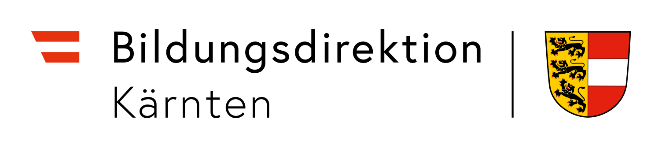 bildung-ktn.gv.atBD Kärnten - Präs/2c: Schulorganisation Pflichtschulen - Medienzentrum
Auskünfte:Sigrid Jamnigreferat2c@bildung-ktn.gv.at
05 / 0534 - 1230410. Oktober Straße 24, 9020 Klagenfurt a.W.bildung-ktn.gv.atBD Kärnten - Präs/2c: Schulorganisation Pflichtschulen - Medienzentrum
Auskünfte:Sigrid Jamnigreferat2c@bildung-ktn.gv.at
05 / 0534 - 1230410. Oktober Straße 24, 9020 Klagenfurt a.W.